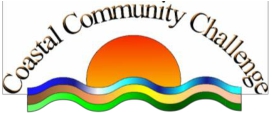 Coastal Communities ChallengeMay 2019 – April 2020Commissioned ProjectsName of ApplicantGrantsProject SummaryAward£St. Clement’s Short Mat BowlsHeater/Cooler, jacks etc300.00Wellbeing Film ClubCinema for people with mental health issues200.00Craft & Chatter GroupTo expand the range of craft activities available200.00CoastwatchCost of purchasing high powered binoculars of professional quality which can clearly identify objects or events to a distance of approximately 6 miles.3,994.00The Playing Fields Association Sutton on SeaContribution towards the cost of buying portable goal posts for the football activities on the playing field.2,000.00Salvation Army MablethorpeYouth activities including cooking equipment & utensils, graffiti artist, TV & games 2,180.00Mablethorpe OAP AssocNew window476.89Sutton Walking Football TeamContribution towards goals that can be transported to other venues (different to those above)200.00Sutton on Sea Short Mat BowlsMotorised carpet roller3,200.00Meridale Wednesday Friendship GroupEquipment, games etc484.94Strand Neighbourhood ProjectCCTV equipment & signs200.00Enterprise CraftKnitting, sewing, activities200.00CLIP, MablethorpeKitchen equipment and utensils2,821.00Pokeman GoKey rings, badges etc184.98Crafty KnittersWool, yarn, flowers etc69.30Ukelele Social GroupPA system200.00Mad About MusicMicrophones200.99Bells & WhistlesRepairs to guttering and gate615.00Mablethorpe & Sutton Town CouncilContribution to speed awareness project1,941.56Total19,668.66Name of GroupProjectAmount £ELAPTo deliver advise and support to vulnerable people living in the LN12 area26,250.00Experience EnterpriseBusiness support and mentoring9,500.00Experience EnterpriseArts & Heritage trail6,100.00FurnichurchProvision of food parcels for vulnerable people10,000.00Community VenuesReplacement of LED lighting at community venues in the LN12 area1,786.60LIVESInstallation of Defibrillators600.00SoundLincsMusic Project 2019-205,990.00Trusthorpe Village HallToilet refurbishment11,830.00Coastal Community TeamSutton on Sea Foodbank2,500.00ELDCRemedial works at The Boatshed, Mablethorpe4,796.00